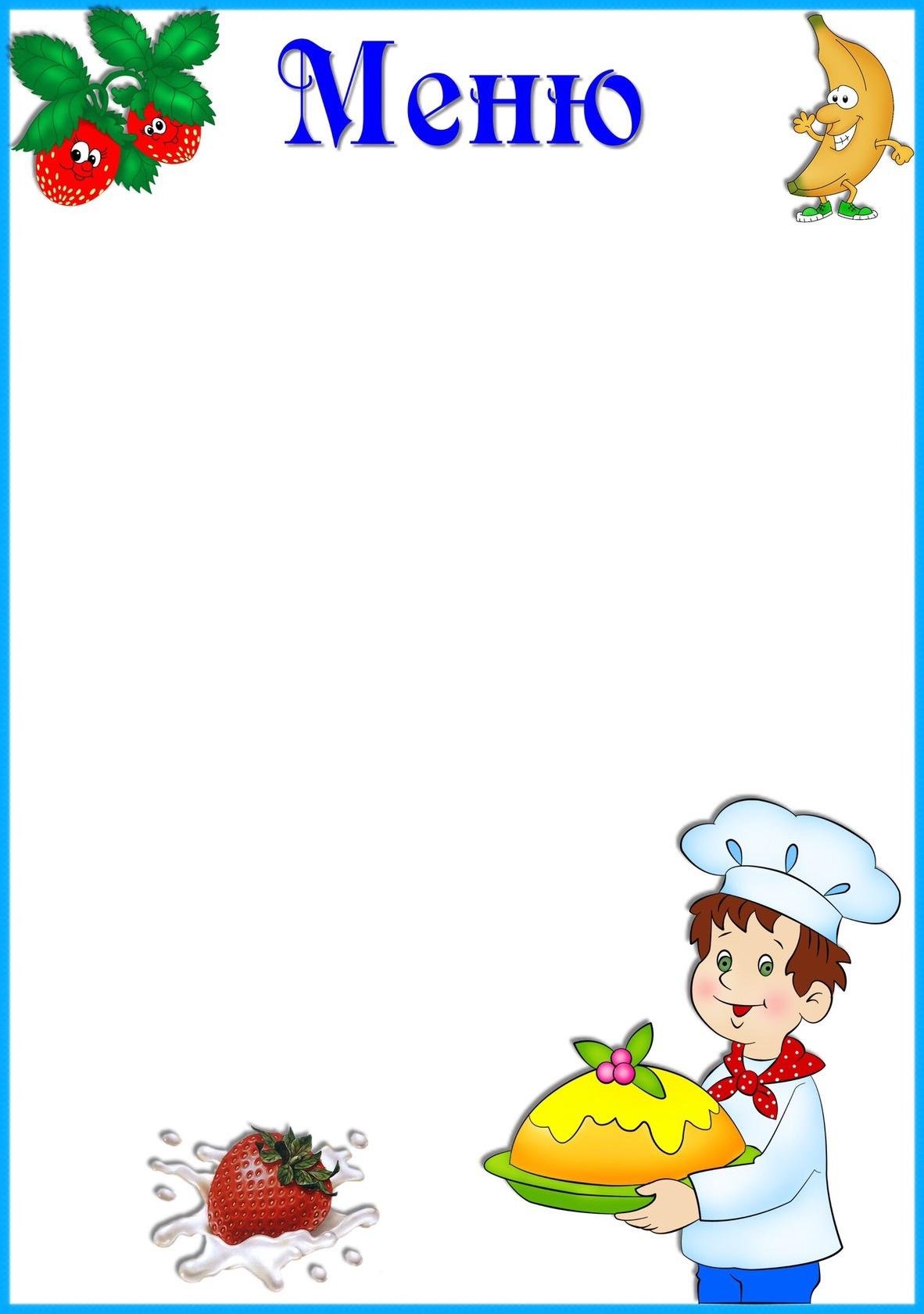  «10» октября 2022г.   Приём  пищи                     Выход, г.Калорийность, ккал/ДжЦенаЗавтракЗавтракЗавтракЗавтракЛапша с сыром180/200168,88/707,0720-81Чай180/20030/125,620-81Хлеб с маслом40/5219,53/919,13Второй завтракЯблоко100147/615,467-11ОбедОбедОбедОбедСуп с клёцками180/200139,6/584,4835-17Пюре картофельное100/120106,97/447,8635-17Тефтели Ёжики60/20164,64/689,3135-17Напиток из шиповника180/20046,87/196,2435-17Хлеб пшеничный/ржаной 40/50117,5/491,9535-17ПолдникПолдникПолдникПолдникЧай 180/20030/125,63-66Пирожок с капустой70319,58/1335,843-66УжинУжинУжинУжинКаша гречневая180/200175,87/736,3320-95Молоко180/200117,3/491,1120-95Хлеб пшеничный40117,5/491,9520-9520-95ИТОГО1826,55/7647,487-70